Положение
о дополнительном образовании воспитанников  1. Общие положения1.1. Настоящее Положение о дополнительном образовании в ДОУ (далее Положение) разработано в соответствии с Федеральным Законом № 273-ФЗ от 29.12.2012г «Об образовании в Российской Федерации» с изменениями на 29 декабря 2022 года, Приказом Министерства просвещения Российской Федерации № 629 от 27 июля 2022 года «Об утверждении Порядка организации и осуществления образовательной деятельности по дополнительным общеобразовательным программам», Уставом дошкольного образовательного учреждения.1.2. Данное Положение о дополнительном образовании определяет основные цели, задачи и структуру программы дополнительного образования детей в ДОУ, регламентирует организацию деятельности, порядок принятия и утверждения дополнительной программы в детском саду, порядок приема на обучение по дополнительным образовательным программам, устанавливает требования к оформлению программы, права и обязанности педагога дополнительного образования, а также контроль, документацию и отчетность.
1.3. Дополнительное образование - это целенаправленный процесс воспитания и обучения посредством реализации дополнительных образовательных программ, оказания дополнительных образовательных услуг за пределами основных образовательных программ в интересах человека, общества, государства.
1.4. Дополнительное образование воспитанников дошкольного образовательного учреждения направлено на развитие личности, ее мотивации к познанию и творческой деятельности.1.5. Дополнительное образование в ДОУ осуществляется в соответствии со следующими прниципами:свободный выбор воспитанниками дополнительных образовательных программ в соответствии с их интересами, склонностями и способностями;многообразие дополнительных образовательных программ, удовлетворяющих разнообразные интересы детей;непрерывность дополнительного образования, преемственность дополнительных образовательных программ, возможность их сочетания, коррекции в процессе освоения;психолого-педагогическая поддержка индивидуального развития детей, осуществляемая в соответствии с Положением о психолого-педагогической службе ДОУ;творческое сотрудничество педагогических работников и воспитанников дошкольного образовательного учреждения, сохранение физического и психического здоровья детей.1.6. Дошкольное образовательное учреждение организует реализацию дополнительного образования (далее - кружков и секций) в целях наиболее полного удовлетворения образовательных потребностей воспитанников и их родителей (законных представителей).
1.7. Занятия в кружках не могут быть организованы взамен или в рамках основной образовательной деятельности (основных образовательных программ) и осуществляются бесплатно.
1.8. Руководство деятельностью кружков возлагается на специалистов и воспитателей, которые определены в приказе заведующего детским садом.
Согласно, Федеральному закону № 273-ФЗ, к занятию педагогической деятельностью в государственных и муниципальных дошкольных образовательных учреждениях не допускаются иностранные агенты.1.9. Данное Положение об организации дополнительного образования детей в ДОУ распространяется на педагогов дошкольного образовательного учреждения, осуществляющих дополнительное образование воспитанников детского сада, а также на членов администрации, выполняющих функции контроля качества реализации дополнительных образовательных программ.1.10. Программа составляется педагогическим работником дошкольного образовательного учреждения. Контроль полноты и качества реализации Программы осуществляется заведующим и заместителем заведующего дошкольным образовательным учреждением.2. Основные цели и задачи программы дополнительного образования2.1. Основной целью программы дополнительного образования является – формирование единого образовательного пространства ДОУ для повышения качества образования и реализации процесса становления личности в разнообразных развивающих средах.
2.2. Дополнительная общеобразовательная программа должна быть направлена на решение следующих задач:обеспечение духовно-нравственного, гражданско-патриотического воспитания детей;формирование и развитие творческих способностей воспитанников;удовлетворение индивидуальных потребностей воспитанников в интеллектуальном, художественно-эстетическом, нравственном развитии и физическом совершенствовании;формирование культуры здорового и безопасного образа жизни, укрепление здоровья воспитанников;адаптацию воспитанников дошкольного образовательного учреждения к жизни в обществе;выявление, развитие и поддержку талантливых воспитанников, а также детей, проявивших выдающиеся способности;удовлетворение иных образовательных потребностей и интересов воспитанников, не противоречащих законодательству Российской Федерации, осуществляемых за пределами федерального государственного образовательного стандарта дошкольного образования2.3. Содержание программы дополнительного образования в ДОУ должно соответствовать:достижениям развития науки, техники, культуры, экономики, технологий и социальной сферы, российским традициям.соответствующему уровню общего образования — дошкольное образование;направленностям дополнительных общеразвивающих программ (технической, естественнонаучной, физкультурно-спортивной, художественной, туристско-краеведческой, социально-педагогической);современным образовательным технологиям, отраженным в принципах обучения (индивидуальности, доступности, преемственности, результативности).2.4.Приоритеты:организация образовательного пространства, обеспечивающего гармоничное развитие личности воспитанников дошкольного образовательного учреждения;активизация творчества педагогических работников с помощью стимулирования педагогического поиска;коррекция и формирование физически и психически здоровой личности;развитие у ребенка интереса к произведениям национального искусства с целью ознакомления с духовной культурой народов Российской Федерации.2.5. Ожидаемые результаты:личность воспитанника ДОУ, адаптированная к взаимодействию с внешней средой, к обучению в общеобразовательной школе, вобравшая в себя совокупность всех формируемых качеств и умений;личность, интересующаяся достижениями мировой культуры, российскими традициями, культурно-национальными особенностями региона;личность ребенка, проявляющая любознательность, стремящаяся к познанию и творчеству, ориентированная на интеллектуальное и духовное развитие;личность ребенка, психически и физически здоровая, эмоционально благополучная.3. Организация деятельности3.1. Занятия в кружках и секциях проводятся один раз в неделю во второй половине дня, не допускается проводить занятия кружков и секций за счет времени, отведенного на прогулку и дневной сон.
3.2. Дошкольное образовательное учреждение создаёт необходимые условия в соответствии с действующими санитарными правилами и нормами (СанПиН), требованиями по охране труда педагогических работников и безопасности здоровья детей, изложенными в инструкциях по охране труда и Положении об организации работы по охране труда в ДОУ.
3.3. В начале каждого учебного года во всех группах детского сада проводится подготовительная работа по изучению спроса родителей (законных представителей) на разные виды дополнительного образования, рекламная деятельность, показ открытых мероприятий.
3.4. Запись в кружки и секции проводиться по выбору детей и согласуется с их родителями (законными представителями), допускается посещение не более 2 кружков одним воспитанником дошкольного образовательного учреждения.
3.5. Продолжительность образовательной деятельности в кружках и секциях определяется в соответствии с требованиями к максимальной нагрузке на детей дошкольного возраста, которую проводят:для детей 3-4 года - не более 15 мин. - 1 занятие в неделю;для детей 4-5 лет - не более 20 мин. - 2 занятия в неделю;для детей 5-6 лет - не более 25 мин. - 2 занятия в неделю;для детей 6-7 лет - не более 30 мин. - 3 занятия в неделю.3.6. Направления деятельности кружков и секций определены Уставом дошкольного образовательного учреждения.
Определены следующие направления:
3.6.1. Художественно-эстетическое направление
Задачи:развивать у детей эстетическое восприятие;формировать эстетической культуру и вкус, интерес и любовь к высокохудожественным произведениям искусства.развивать художественно-эстетические способности детей;формирование способности произвольно пользоваться полученными представлениями, окружающими особые проявления в художественно-эстетической области, активно переживать музыку, чувствовать эмоциональную выразительность произведений изобразительного искусства;развитие интереса к образцам национального искусства с целью ознакомления с духовной культурой других народов;приобщение к народному, классическому и современному искусству, формирование интереса и любви к пению и изобразительному искусству, развитие творческих способностей воспитанников дошкольного образовательного учреждения; формирование умения использовать полученные знания и навыки в быту, на досуге и в творческой деятельности;создание социально-культурной пространственной развивающей среды, способствующей эмоциональному благополучию воспитанников;организация выставок работ, композиций, концертов и выступлений детей и родителей (законных представителей) воспитанников.3.6.2. Физкультурно-оздоровительное направление
Деятельность этого направления строиться на основе интересов детей и родителей (законных представителей) и включает всевозможные направления физкультурно-оздоровительной и спортивной работы.
Посещение детьми секций физкультурно-оздоровительного направления способствует укреплению их здоровья, повышению работоспособности, выносливости, гибкости, силы, быстроты, ловкости, повышению нравственных качеств.
Основная цель деятельности спортивных секций этого направления - воспитание у детей ДОУ устойчивого интереса и потребности к систематическим занятиям физкультурой, спортом, к здоровому образу жизни.
Задачи:укрепление и сохранение здоровья с помощью систематических занятий в спортивных секциях; организация здорового досуга детей и родителей;проведение спортивных соревнований, физкультурных праздников;динамический контроль основных двигательных и коммуникативных качеств.3.6.3. Познавательное направление
Основная цель деятельности кружков познавательного направления - создание и внедрение системы мер, ориентированных на ценности отечественной и мировой культуры современного общества.
Деятельность кружков в рамках познавательного направления предполагает основные задачи:формирование творческого начала в системе познавательного развития дошкольников;обеспечение коммуникативной компетенции в межкультурном общении и взаимодействии в процессе освоения родного языка, его культуры;повышение нравственных качеств, воспитание любви к Родине, к родному краю.3.7. В рекламную деятельность включается доведение до родителей (законных представителей) достоверной информации о целях и работе детских кружков в детском саду.
Информация содержит следующие сведения:уровень и направленность реализуемых основных и дополнительных образовательных программ и сроки их освоения;перечень занятий дополнительного образования;перечень лиц, непосредственно проводящих занятия по дополнительному образованию, их образование, стаж, квалификация и др.3.8. По требованию родителей (законных представителей) предоставляются для ознакомления:Устав дошкольного образовательного учреждения;Лицензия на осуществление образовательной деятельности и другие документы, регламентирующие организацию образовательного процесса дошкольного образовательного учреждения;адрес и телефон Учредителя дошкольного образовательного учреждения.3.9. Заведующий ДОУ издает приказ об организации дополнительного образования. Дополнительное образование включают в годовой план работы дошкольного образовательного учреждения.
Приказом утверждаются:кадровый состав и его функциональные обязанности;перечень дополнительных услуг и порядок их предоставлениярабочая программа дополнительного образования, включающая перспективно-тематическое планирование на основе соответствующих программ и методик.3.10. В рабочем порядке заведующий рассматривает и утверждает:расписание занятий;при необходимости, другие документы (должностные инструкции и т. д.)3.11. Дополнительное образование определяется на учебный год, зависят от запросов детей и их родителей (законных представителей). Приём воспитанников в кружки осуществляется на основе свободного выбора детьми образовательной области и образовательных программ.
3.12. Дополнительное образование проводят в нерегламентированное время в первую или во вторую половину дня (после сна). Место проведения дополнительного образования определяется в соответствии с расписанием в групповых комнатах, музыкально-спортивном зале.
3.13. Комплектование кружков проводится педагогом дошкольного образовательного учреждения в течение 10 дней. Численный состав объединения может быть уменьшен при включении в него воспитанников с ограниченными возможностями здоровья.
3.14. Наполняемость групп в ДОУ для дополнительных занятий определяется в соответствии с видом дополнительного образования.
3.15. Содержание занятий предоставляемого дополнительного образования не должно дублировать образовательную программу дошкольного образовательного учреждения, должно строиться с учетом возрастных и индивидуальных особенностей воспитанников.
3.16. Занятия начинаются не позднее 10 сентября и заканчиваются в соответствии с выполнением программ и планов, рассмотренных на заседании педагогического совета ДОУ, реализующих программу дошкольного образования, и утверждённых заведующим дошкольным образовательным учреждением.
3.17. Сетка занятий составляется администрацией ДОУ и предусматривает максимальный объём недельной нагрузки во время занятий с учётом возрастных особенностей воспитанников, пожеланий родителей и установленных санитарно-гигиенических норм. Сетка занятий утверждается заведующим дошкольным образовательным учреждением.
3.18. Каждый воспитанник дошкольного образовательного учреждения имеет право заниматься в нескольких кружках и менять их по желанию.
3.19. Учитывая особенности и содержание работы, педагог дополнительного образования может проводить занятия со всеми детьми по группам или индивидуально.
3.20. При проведении занятий необходимо соблюдать правила охраны труда, пожарной безопасности, санитарно-гигиенические требования, своевременно проводить с воспитанниками инструктаж по охране труда и безопасности жизнедеятельности.
3.21. Педагоги работают в тесном контакте с родителями воспитанников и проводят:родительские собрания;социальные опросы;анкетирование родителей;открытые занятия.3.22. Вопросы, касающиеся деятельности по дополнительному образованию детей, соблюдения Положения в ДОУ, выполнения программы дополнительного образования обсуждаются на Педагогическом совете, а также на Родительском комитете дошкольного образовательного учреждения.4. Порядок приема на обучение по дополнительным образовательным программам4.1. На дополнительное образование зачисляются воспитанники с 3 до 7 лет.
4.2. Воспитанникам может быть отказано в приеме на дополнительное образование только по причине противопоказаний по состоянию здоровья.
4.3. Прием на дополнительное образование в ДОУ по дополнительным образовательным программам осуществляется без процедур отбора.
4.4. В целях наиболее полного удовлетворения потребностей воспитанников в ДОУ предусмотрен механизм выявления склонностей детей, не противоречащий действующему законодательству Российской Федерации.
4.5. С целью проведения организованного приема на дополнительное образование по дополнительным образовательным программам ДОУ размещает на информационном стенде, на официальном сайте информацию о кружках, секциях, студиях, работающих в текущем учебном году.
4.6. Зачисление по дополнительным образовательным программам оформляется приказом в течение учебного года.
4.7. Для зачисления ребенка в спортивную секцию родители предоставляют:личное заявление на имя заведующего детским садом, в котором указываются: фамилия, имя, отчество воспитанника, дата рождения ребенка, фамилия, имя, отчество родителей (законных представителей);медицинскую справку об отсутствии противопоказаний для посещения кружка, секции или студии.4.8. Документы, представленные родителями (законными представителями), регистрируются в медицинской карте ребенка.5. Структура программы дополнительного образования5.1. Структура программы выглядит следующим образом:Титульный лист;Пояснительная записка;Учебный план;Содержание изучаемого курса;Организационно-педагогические условия.5.2. На титульном листе рекомендуется указывать:полное наименование дошкольного образовательного учреждения;где, когда и кем утверждена программа;название программы;возраст детей;срок реализации программы;ФИО, должность автора (ов) программы;название города, населенного пункта, в котором реализуется программа;год разработки программы.5.3. В пояснительной записке к программе следует раскрыть:направленность программы;новизну, отличительные особенности;актуальность, педагогическую целесообразность;цель и задачи программы.5.4. Цель программы – предполагаемый результат образовательного процесса, к которому должны быть направлены все усилия педагога и воспитанников. Она может быть глобального масштаба (изменение формирования мировоззрения личности, ее культуры через новую образовательную систему); общепедагогического плана (нравственное воспитание личности, сплочение детского коллектива через создание авторской технологии и др.); дидактического плана (развитие личностных качеств, обучение, организация полноценного досуга, создание новой методики).
5.5. Конкретизация цели проходит в ходе определения задач (образовательных, развивающих, воспитательных) – путей достижения цели. Они должны соответствовать содержанию и методам предлагаемой деятельности. Формулировка задач должна включать ключевое слово, определяющее действие (оказать, освоить, организовать и т. д.).календарный учебный график;формы и режим занятий;планируемые результаты;формы подведения итогов реализации дополнительной образовательной программы (выставки, фестивали, соревнования, учебно-исследовательские конференции и т.д.).5.6. Учебный план дополнительной образовательной программы может содержать перечень разделов, тем, количество часов по каждой теме. Если программа рассчитана более чем на год обучения, то учебный план составляется на каждый год, а все остальные разделы программы могут быть общими.
Количество занятий в год:на период с сенября по май при нагрузке 1 часа в неделю – 32 часа.на период с сентября по май при нагрузке 2 часа в неделю – 64 часа.5.7. Содержание программы дополнительного образования, возможно, отразить через краткое описание тем (теоретических и практических видов занятий) и предполагает выделение в тексте разделов и тем внутри разделов. В программе указывается общее количество часов, отведенных планом на изучение курса, и распределение часов по разделам и темам.
5.8. Организационно-педагогические условия
5.8.1. Методическое обеспечение программы дополнительного образования - (разработки игр, бесед, походов, экскурсий, конкурсов и т.д.); рекомендаций по проведению практических работ, дидактический и игровой материалы.
5.8.2. В этом разделе намечаются пути решения программных задач. Описываются методические приемы, методы работы с детьми. Каждое занятие должно обеспечивать развитие личности воспитанника.
5.8.3. Основными формами проведения занятий могут быть: занятия, НОД, игровые образовательные ситуации, беседы, встречи, экскурсии, игры, праздники, викторины, выставки, концерты и др.
5.8.4. Приводится список рекомендуемой и используемой литературы. Указываются: Ф.И.О. автора, заглавие, подзаголовок, составитель, редактор, художник, место издания, издательство, год издания, иллюстрации.
5.9. Приложения. Не обязательный раздел, в который могут быть включены: дидактические материалы, план методической работы педагога, план учебно-воспитательной работы и т. д.6. Требования к оформлению программы6.1. Набор текста производится в текстовом редакторе Microsoft Word с одной стороны листа формата А4, тип шрифта: Times New Roman, размер — 12 (14) пт. межстрочный интервал одинарный, переносы в тексте не ставятся, выравнивание по ширине.
6.2. По контуру листа оставляются поля: левое и нижнее — 25 мм, верхнее – 20 мм, правое – 10 мм.
6.3. Страницы программы дополнительного образования нумеруются, титульный лист считается первым, но не подлежит нумерации.
6.4. Список литературы строится в алфавитном порядке, с указанием названия издательства, года выпуска. Допускается оформление списка литературы по основным разделам образовательной области.7. Порядок принятия и утверждения дополнительной программы7.1. Дополнительная общеразвивающая программа дополнительного образования воспитанников ДОУ обновляется ежегодно, согласовывается на Педагогическом совете ежегодно, утверждается приказом заведующего дошкольным образовательным учреждением.
7.2. На титульном листе должны присутствовать гриф о рассмотрении и согласовании программы на Педагогическом совете с указанием номеров протоколов и даты рассмотрения; гриф об утверждении программы заведующим детским садом со ссылкой на приказ по учреждению (номер приказа и дата подписания приказа).8. Права и обязанности педагога дополнительного образования8.1. Педагог дополнительного образования в ДОУ обязан:разрабатывать рабочую программу;вести табель и учет посещаемости воспитанников;проводить мониторинг освоения рабочей программы воспитанниками дошкольного образовательного учреждения;взаимодействовать в работе с воспитателями, специалистами и родителями (законными представителями) ребенка;осуществлять обучение и воспитание с учетом специфики выбранного вида деятельности;предоставлять ежегодные отчеты о результатах освоения рабочей программы по своему направлению, об используемых методах, приемах обучения и воспитания, образовательных технологиях (в форме презентаций, концертов, выставок, открытых мероприятий и др.).соблюдать права и свободу воспитанников ДОУ, содержащиеся в Федеральном Законе «Об образовании в Российской Федерации», Конвенции о правах ребенка.систематически повышать свою профессиональную квалификацию.обеспечивать охрану жизни и здоровья воспитанников, выполнять правила и нормы охраны труда, установленные соответствующими инструкциями по охране труда и Положением о СУОТ в ДОУ, пожарной безопасности.8.2. Имеет право:осуществлять отбор воспитанников для дополнительной деятельности;в рабочем порядке вносить коррективы в рабочую программу дополнительного образования;участвовать в деятельности методических объединений и других формах методической работы, представлять опыт своей работы в СМИ.8.3. Работу по программам дополнительного образования педагоги строят в соответствии со следующими дидактическими принципами:создание непринужденной обстановки, в которой ребенок чувствует себя комфортно, раскрепощено;целостный подход к решению педагогических задач:обогащение воспитанников ДОУ эмоциональными впечатлениями через игровую деятельность, рисунок, пение, слушание музыки, двигательную и театрализованную деятельность;претворение полученных впечатлений в самостоятельной игровой деятельности;положительная оценка деятельности детей дошкольного образовательного учреждения.8.4. Основными направлениями деятельности дополнительного образования являются:организация образовательной деятельности по программам дополнительно образования в соответствии с индивидуальными и возрастными особенностями воспитанников ДОУ, с их интересами и способностями и с учётом недостатков в развитии речи;диагностика уровня развития способностей детей и освоения программ дополнительного образования.9. Контроль9.1. Контроль осуществления дополнительного образования в ДОУ выполняется заведующим дошкольным образовательным учреждением в соответствии с планом контрольной деятельности.
9.2. Самоанализ проводится руководителем дополнительного образования в конце учебного года, заслушивается на итоговом педагогическом совете, оформляется в виде отчета с использованием графических материалов и фотоматериалов.
9.3. Контроль над деятельностью кружков и секций содержит:соблюдение законодательной базы;порядок документального оформления;анализ и экспертную оценку эффективности результатов деятельности руководителей кружков и секций, разработка предложений по распространению положительного опыта и устранению негативных тенденций;анализ реализации приказов и распоряжений по дополнительному образованию дошкольников; оказание методической помощи руководителям кружков секций в процессе контроля.9.4. При оценке педагогической деятельности руководителей кружков учитывается:выполнение программ, планов;уровень развития дошкольников;личностно-ориентированный подход к ребенку;наличие положительного эмоционального микроклимата;уровень применения методов, приемов, эффективных форм в работе.способность к анализу и умение корректировать деятельность.9.5. Результаты контроля оформляются в виде справки и освещаются на педагогическом совете дошкольного образовательного учреждения, совещаниях при заведующем, заседаниях методического совета.10. Документация и отчетность10.1. Руководители кружков ведут следующую документацию:программы, перспективные планы работы (утвержденные экспертным советом);календарные планы работы, содержащие формы, методы и приемы работы;списки воспитанников;расписание образовательной деятельности;журнал учета посещаемости;методические материалы (консультации, варианты анкет, пакет диагностических методик, конспекты занятий, досугов, презентаций и др.);перспективный план досугов, развлечений, организации выставок, смотров, конкурсов, соревнований;отчеты о работе кружков, секций, творческих достижений воспитанников.10.2. Руководители кружков представляют:полный анализ деятельности на методических мероприятиях дошкольного образовательного учреждения (один раз в год);организуют выставки работ, праздники, представления, соревнования, презентации;организуют творческие отчеты перед родителями (законными представителями) воспитанников;используют результаты диагностики воспитанников в индивидуальных маршрутах сопровождения развития ребенка.11. Заключительные положения11.1. Настоящее Положение о дополнительном образовании является локальным нормативным актом ДОУ, принимается на педагогическом совете, согласовывается с родительским комитетом и утверждается (либо вводится в действие) приказом заведующего дошкольным образовательным учреждением.
11.2. Все изменения и дополнения, вносимые в настоящее Положение, оформляются в письменной форме в соответствии действующим законодательством Российской Федерации.
11.3. Положение принимается на неопределенный срок. Изменения и дополнения к Положению принимаются в порядке, предусмотренном п.11.1 настоящего Положения.
11.4. После принятия Положения (или изменений и дополнений отдельных пунктов и разделов) в новой редакции предыдущая редакция автоматически утрачивает силу.ПРИНЯТО:
на Педагогическом совете
_____________________
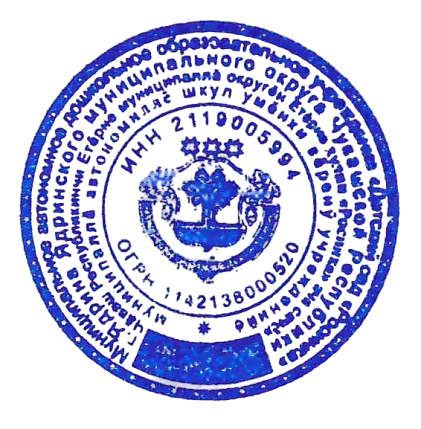 Протокол № 5
от «15 » августа  2023 г.УТВЕРЖДЕНО:
Заведующий МАДОУ «Детский сад «Росинка» г. Ядрина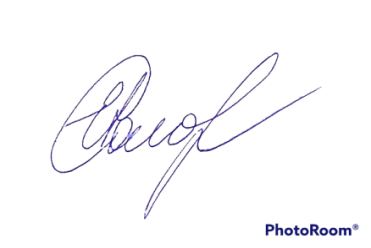 
                __________/Е.А.Соловьева/
Приказ № 37 от «15» августа 2023 г.